PRESSEINFORMATIONvon	Sylke BeckerTelefon	+49 69 756081-33Telefax	+49 69 756081-11E-Mail	s.becker@vdw.deEMO Hannover 2017 steuert auf Rekord zuWeltleitmesse legt zum Anmeldeschluss deutlich zuFrankfurt am Main, 14. Dezember 2016. – Knapp ein Jahr vor Messebeginn können sich die Zahlen zum offiziellen Anmeldeschluss der EMO Hannover 2017 sehen lassen: Über 1 700 Firmen aus 40 Ländern mit 152 000 Quadratmetern haben sich zur weltweit wichtigsten Messe der Metallbearbeitung für die Zeit vom 18. bis 23. September 2017 in Hannover angemeldet. Damit liegt der aktuelle Anmeldestand deutlich über dem Vergleichsergebnis der Vorveranstaltung. „Vieles spricht dafür, dass die EMO Hannover 2017 auf eine Rekordbeteiligung hinausläuft“, erklärt EMO-Generalkommissar Carl Martin Welcker. Als Gründe für den starken Zuwachs führt Welcker zum einen an, dass die EMO nach vier Jahren wieder nach Hannover zurückkehrt, dem Standort, der bereits seit der ersten Veranstaltung in den 1970er Jahren als internationales Branchenhighlight und herausragende Innovationsplattforum gilt. Zum anderen hat das den Ausstellern erstmals unterbreitete Frühbucherangebot seine Wirkung voll entfaltet. Er sorgte bereits frühzeitig für ein klares Plus in Fläche und Ausstellerzahl, erklärt der EMO-Generalsekretär. Dabei haben nicht nur deutsche Hersteller größere Stände angemeldet, sondern insbesondere auch asiatische Unternehmen. Sie haben ihre Flächen im Vergleich zur Vorveranstaltung erneut vergrößert, eine Entwicklung, die schon seit Jahren zu beobachten ist. Insgesamt stellt Asien derzeit mehr als ein Fünftel der EMO-Aussteller. Unter dem Motto „Connecting systems for intelligent production“ rückt die kommende Weltleitmesse der Metallbearbeitung das Megathema Digitalisierung und Vernetzung im Sinne von Industrie 4.0 in den Fokus. Welcker: „Mit unserem neuen Motto haben wir bei den Ausstellern voll ins Schwarze getroffen. Zahlreiche Firmen finden sich unter diesem Slogan wieder und stellen ihre Lösungen im Bereich Industrie 4.0 entweder auf ihrem eigenen Stand oder der Industrie 4.0 Area aus“. Damit ist nach Ansicht des EMO-Generalkommissars die optimale Ausgangsbasis geschaffen, um an die EMO-Erfolgsgeschichte früherer Veranstaltungen in Hannover anzuknüpfen.Autor: Manuel Löhmann, VDW-Presse- und Öffentlichkeitsarbeit, 
Tel. +49 69 756081-83, m.loehmann@vdw.deBildunterschriftCarl Martin Welcker, Generalkommissar der EMO Hannover 2017EMO Hannover 2017 – Weltleitmesse der MetallbearbeitungVom 18. bis 23. September 2017 präsentieren internationale Hersteller von Produktionstechnologie zur EMO Hannover 2017 „Connecting systems for intelligent production“. Die Weltleitmesse der Metallbearbeitung zeigt die gesamte Bandbreite moderner Metallbearbeitungstechnik, die das Herz jeder Industrieproduktion ist. Vorgestellt werden neueste Maschinen plus effiziente technische Lösungen, Produkt begleitende Dienstleistungen, Nachhaltigkeit in der Produktion u.v.m. Der Schwerpunkt der EMO Hannover liegt bei spanenden und umformenden Werkzeugmaschinen, Fertigungssystemen, Präzisionswerkzeugen, automatisiertem Materialfluss, Computertechnologie, Industrieelektronik und Zubehör. Die Fachbesucher der EMO kommen aus allen wichtigen Industriebranchen, wie Maschinen- und Anlagenbau, Automobilindustrie und ihren Zulieferern, Luft- und Raumfahrttechnik, Feinmechanik und Optik, Schiffbau, Medizintechnik, Werkzeug- und Formenbau, Stahl- und Leichtbau. Die EMO Hannover ist der wichtigste internationale Treffpunkt für die Fertigungstechnik weltweit. Zur EMO Hannover 2013 zogen über 2 130 Aussteller rd. 143 000 Fachbesucher aus über 100 Ländern an. EMO ist eine eingetragene Marke des europäischen Werkzeugmaschinenverbands CECIMO.Texte und Bilder zur EMO Hannover 2017 finden Sie im Internet unter www.emo-hannover.de > Informationen für Journalisten. Begleiten Sie die EMO Hannover auch auf unseren Social-Media-Kanälen		 https://de.industryarena.com/emo-hannover  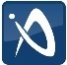  http://twitter.com/EMO_HANNOVER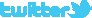 		http://facebook.com/EMOHannover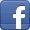 		http://www.youtube.com/metaltradefair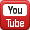  		http://linkedin.com /company/emo-hannover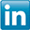 